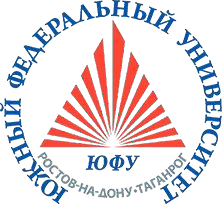 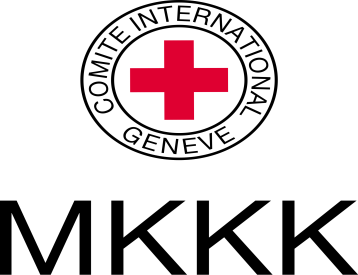 ЮЖНЫЙ ФЕДЕРАЛЬНЫЙ УНИВЕРСИТЕТЮРИДИЧЕСКИЙ ФАКУЛЬТЕТ, КАФЕДРА МЕЖДУНАРОДНОГО ПРАВАсовместно с МЕЖДУНАРОДНЫМ КОМИТЕТОМ КРАСНОГО КРЕСТА - МКККРабочие дни конференции: 2-3 декабря 2019 г.Место проведения конференции: Ростов-на-Дону, ул. Б. Садовая, 105/42 – главный корпус ЮФУВ дни работы конференции осуществляется онлайн трансляция и видео сьемкаВ дни работы конференции организованаФотовыставка МККК «Мать и дитя» К участию с выступлениями и публикацией статей приглашаются научные и практические работники юридической сферы (учёные, преподаватели, судьи, адвокаты, юристы частной практики, специалисты органов опеки и попечительства, уполномоченные по правам ребенка, специализирующиеся в области международного публичного права, международного гуманитарного права, международного частного права, европейского семейного права, международного гражданского процесса, международного права прав человека, сравнительного частного права)Для участия в конференции необходимо подать заявку в срок до 26 ноября по электронному адресу interlaw-kafedra@mail.ru координатору конференции - Тарасовой Анне Евгеньевне, к.ю.н., зав. кафедрой международного права Южного федерального университетаРабочие языки конференции: русский, английский (для выступлений и публикаций)Статьи направляются в срок до 7 декабря 2019 г. Принимаются только впервые публикуемые авторские статьи, оригинальностью не менее 75%, которые не направлены в иные журналы, сборники конференций. В списке литературы должно быть указано не менее 5-ти научных источников. Материалы будут сформированы в коллективную монографию либо опубликованы в журнале Вестник юридического факультета ЮФУ по решению оргкомитета конференции. Статьи не прошедшие проверку системы Антиплагиат (эксперт) и не оформленные в соответствии с требованиями не принимаются для опубликования. Объем статьи не ограничен.  Формат конференции – только ОЧНОЕ УЧАСТИЕОргкомитет оставляет за собой право ограничить число спикеров согласно регламенту конференции. При этом все участники конференции указываются в Программе и вправе принимать участие в дискуссии. Надеемся на понимание. Темы выступлений должны полностью соответствовать повестке и тематике конференции и должны быть посвящены актуальным вопросам международного праваРасходы на проезд и проживание участники несут самостоятельноБудем рады Вашему участию и ждем Вас на конференции!ПРОГРАММА КОНФЕРЕНЦИИ(проект)Осуществляется он-лайн трансляция и видеозапись2 декабря 2019 г.9.30-10.00 Регистрация участников10.00 – Начало работы конференцииПриветственные сообщения ПЛЕНАРНАЯ СЕССИЯ 1«Международная защита прав детей, женщин и семьи».10.00-13.00Вопросы к обсуждению:Декларация прав ребенка и Конвенция о правах ребенка: итоги и перспективы универсальных механизмов в области прав человека и прав ребенка. Развитие положений Конвенции о правах ребенка с учетом новых рисков, в частности, цифровой экономики и Интернета, развития репродуктивных технологий и др.Международные универсальные и региональные механизмы защиты прав детей, женщин и семей, имеющих детей, как уязвимых категорий. Практика по защите семейных прав и прав детей в международных судебных и квазисудебных органах. Эволюция Европейской конвенции по правам человека в защите семейных прав и прав детей в практике Европейского суда по правам человека. Сравнительно-правовые аспекты права и практики ЕСПЧ в отношении России и других государств. Комитет по правам ребенка ООН -  практика и деятельность органа, ответственного за мониторинг соблюдения положений Конвенции о правах ребенка государствами.13.00-13.30 – Кофе брейкПЛЕНАРНАЯ СЕССИЯ 2«Защита семьи и детей в условиях вооруженных конфликтов»Организатор сессии  – МККК13.30-16.00Осуществляется синхронный переводВопросы к обсуждению:Особая защита детей в международном гуманитарном праве.Вербовка детей для участия в военных действиях: предотвращение и ответственность.Правовой статус детей, принимающих участие в военных действиях.Основные потребности детей в условиях вооруженных конфликтов и постконфликтых ситуациях.Сложности, связанные с обеспечение гуманитарного доступа для оказания помощи во время вооруженных конфликтов.Восстановление семейных связей, утраченных в связи с военными действиями и/или их последствиями.Презентация информационных источников МККК, касающихся:- отслеживания данных (информация о военнопленных, пропавших без вести, принудительных работах и других категориях жертв Второй мировой войны и Великой Отечественной войны),- фотоархива МККК по гуманитарным проблемам Второй мировой войны и Великой Отечественной войны в качестве информационного источника для научной работы.    15.30 Открытие и презентация Фотовыставки МККК «Мать и дитя» 15.30-17.00 Коктейль-фуршет организован МККК3 декабря 2019 г.Приветственные сообщения ПЛЕНАРНАЯ СЕССИЯ 310.00-13.00«Роль международного частного права в реализации и защите прав детей и семьи. Международное семейное право»Вопросы к обсуждению:Гаагские конвенции в сфере семейного права. Вопросы гармонизации и унификации частного права, регулирующего имущественные и неимущественные отношения в семье. Роль Гаагской конференции по международному частному праву и иных международных институтов унификации.Международное частное право: тенденции развития в области трансграничных семейных отношений (брачные, детско-родительские отношения, опека/попечительство, усыновление, имущественные режимы в семье). Европейское семейное право. 13.00-13.30 Подведение итогов конференцииКультурная программао необходимости организации культурного мероприятия и возможности принять в нем участие - 1.12. (воскресенье), 3.12 (среда) просим сообщить дополнительно в заявкеСПИКЕРЫГАВРИЛОВА Мария Станиславовна – старший советник по правовым вопросам, Региональная делегация МККК в Российской Федерации, Беларуси и Молдове КОЗИК Андрей Леонидович  –  региональный координатор МККК по правовым вопросам в Восточной Европе и Центральной Азии БУВЬЕ Антуан – Советник по правовым вопросам, МККК (в отставке)ПАХОМЕНКО Варвара Васильевна – Глава миссии, Geneva CallТИТОВА Татьяна Александровна – к.ю.н., Декан Подготовительного факультета, доцент кафедры международного и европейского права Уральского государственного юридического университетаВЫБОРНОВА Вероника Юрьевна – сотрудник отдела по связям с общественностью, Региональная делегация МККК в Российской Федерации, Беларуси и МолдовеГОРБАТОВА Екатерина Эдуардовна - старший советник Департамента общеевропейского сотрудничества МИД России, г. МоскваТАРАСОВА Анна Евгеньевна – к.ю.н., заведующая кафедрой международного права ЮФУМАРКЕЛОВА Мария Николаевна – к.ю.н., юрист ФГБУ «Федеральный институт медиации» СИМАТОВА Елена Львовна – к.ю.н., доцент кафедры международного права СКФ ФГБОУ ВО «Российский государственный университет правосудия»МЕЗЕНИНА Марина Вадимовна – судья Пермского краевого судаВЕСНИНА Елена Николаевна - председатель судебного состава по рассмотрению уголовных дел в апелляционном порядке Пермского краевого судаКОРНИЛОВА Татьяна Герман – судья Ростовского областного судаПРОСТОВА Светлана Владимировна – судья Ростовского областного судаПолный перечень спикеров будет представлен в Программе конференцииЗаявка участника конференцииФ.И.О. (полностью)  	___Статус, ученая степень, ученое звание, должность 	____________________________________________________________________________________________Вид очного участия (выступление с докладом; дискуссия)________________ 	_____________Участие в коллективной монографии – публикация статьи (возможно только при очном участии) – название_________________________________ 	_ 	_____________Страна, город  	__________Наименование организации (ВУЗа, места работы и т.д.) 	_________________________________________________________________________________Тема выступления  	Контакты (мобильный телефон, e-mail, факс)  	Культурная программа: указать даты 1 декабря (воскресенье), 3 декабря (среда), в которые необходимо организовать культурное мероприятия ____________________________________________________________________ ________________________________________________________________________________________________________________________________________Требования к публикации в сборнике Статья должна содержать следующие обязательные элементы:Название статьи на русском и английском языках.Аннотацию на русском и английском языках.Ключевые слова (словосочетания) на русском и английском языках.Список литературы в конце статьи. Список литературы составляется в хронологическом порядке использования ссылок в тексте статьи. Порядковый номер ссылки заключается в квадратные скобки. Список используемой литературы помещается в конце статьи и оформляется без абзацных отступов в соответствии с ГОСТ Р 7.05-2008. Сноски на полях постранично НЕ ДЕЛАЮТСЯ.Количество ссылок в списке литературы на собственные источники не должно превышать 3 (трех).Сведения обо всех авторах – фамилия, имя, отчество (полностью), ученая степень, ученое звание, полное название научного или учебного учреждения и его структурного подразделения, а также адрес электронной почты автора (в начале статьи – обязательно).Фамилии авторов статьи размещаются в строго алфавитном порядке.Единый формат оформления пристатейных библиографических списков в соответствии с ГОСТ